Всероссийский педагогический конкурс«Современный воспитатель — 2023» – конкурс педагогического мастерства для воспитателей по использованию современных технологий в ДОУАвтор: Мирошниченко Татьяна ЮрьевнаОрганизация: МБОУ ЦО№9 им. генерала А.Н.Ермакова г.ТулаК современным детям – современный подход.Как можно привлечь внимание детей старшего дошкольного возраста? Предложить им снять свой собственный мультфильм.Технология создания мультфильмов интересна и многогранна. Мультипликация  может стать прекрасным развивающим средством  для раскрепощения мышления, развития творческого потенциала, креативным и оригинальным продуктом проекта и тематической недели, любого образовательного события, в котором аккумулируются все знания детей по определённой теме.Помочь реализовать эту идею нам помогут различные технологии:С помощью модели трех вопросов мы выбрали тему для нашей мультипликации – тема «Птицы» (Выделили, что мы знаем, что мы хотим узнать, откуда мы можем узнать)Технология «Адвент – календарь» помогла мне настроить детей на поэтапное создание нашей идеи.В Адвент-календаре было 6 заданий, благодаря которым мы ежедневно изучали интересные факты про птиц и создавали свой мультфильм.Придумали сценарий Подготовили фон, декорации, героевНазвание фильма (мастерили буквы из лего и пластилина)Съёмка – анимация (один ребенок выполнял роль оператора, а другие дети действия героев в кадре, переставляя их по задуманному сюжету)Монтаж (все кадры переносятся на компьютер, обрезка кадров совместно с детьми, а далее монтируем мультфильм)Музыкальное сопровождение и озвучка (действовали как одна команда)В итоге у нас получился замечательный и полезный мультфильм на популярную экологическую тематику «Покормите дети птиц». Мы поделились своим творчеством с детьми младшего дошкольного возраста, взаимодействовали с другими дошкольными учреждениями, приняли участие в городском фестивале анимации «МУЛЬТУЛА» Поделились творчеством с родителями и теперь делимся нашим опытом с Вами, дорогие читатели!Как итог в этом большом проекте мы использовали различные технологии:Адвент – календарь – помогает систематизировать знания и  спланировать все виды деятельности. В игровой форме дети изучают интересную им тему, выполняют задания, тем самым запоминают материал лучше и эффективнее;Steam технология - направлена на развитие у детей интеллектуальных способностей, воображения;Модель трех вопросов - направлена на развитие речи, логического мышления;ИКТ технология - помогает детям изучать современную технику с пользой для себя.В заключении хочется отметить: Лучший источник вдохновения – это дети! Творите, вдохновляйтесь и создавайте.Ссылка для просмотра нашего мультфильма: https://vk.com/video45654347_456239166Фотографии: 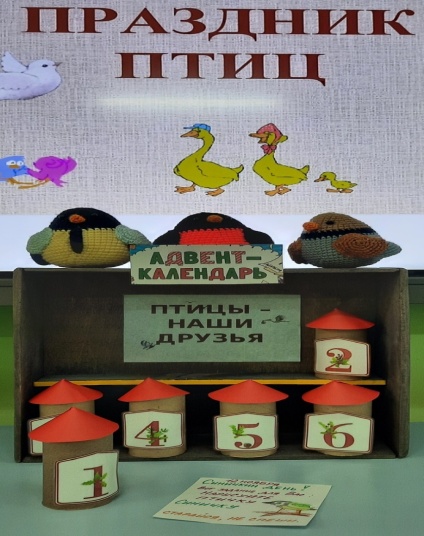 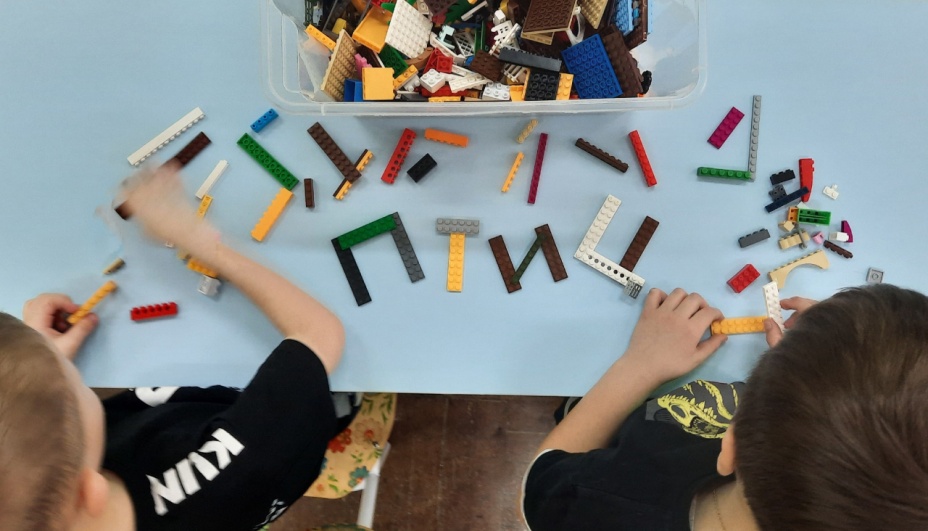 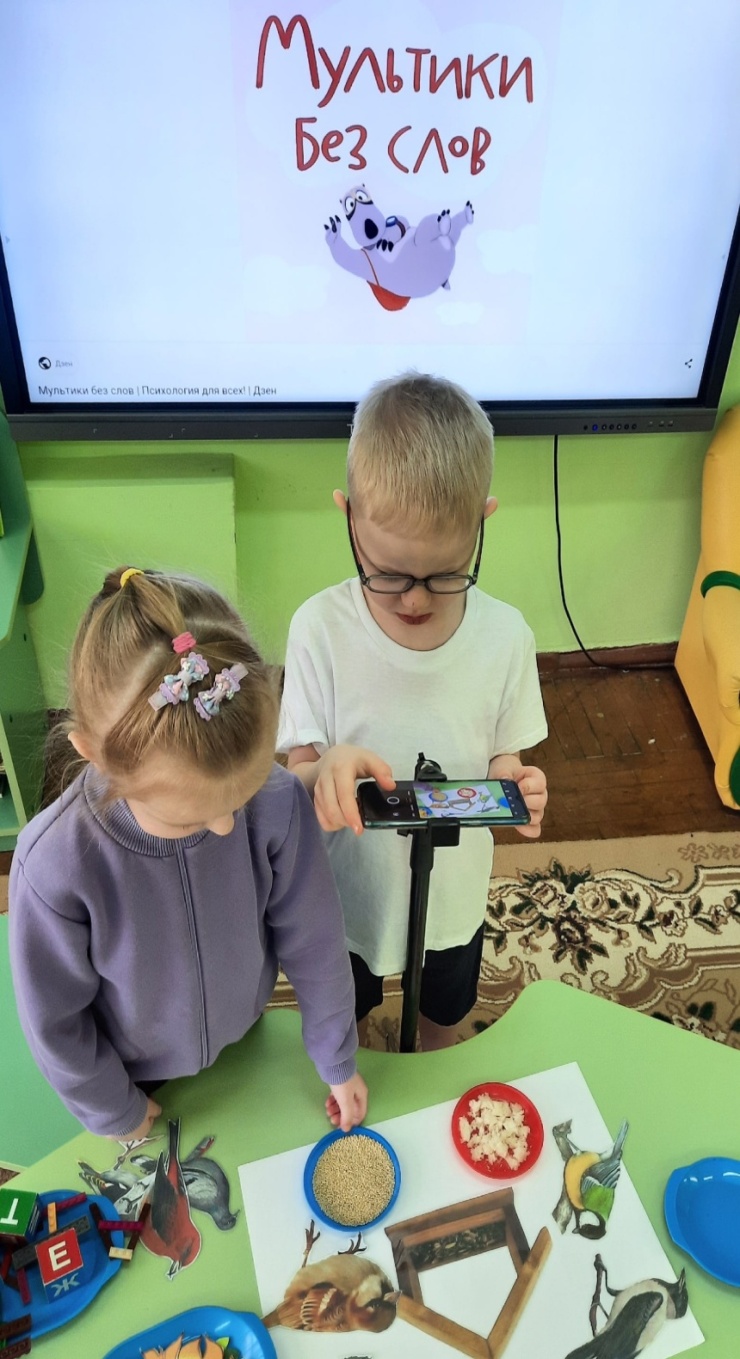 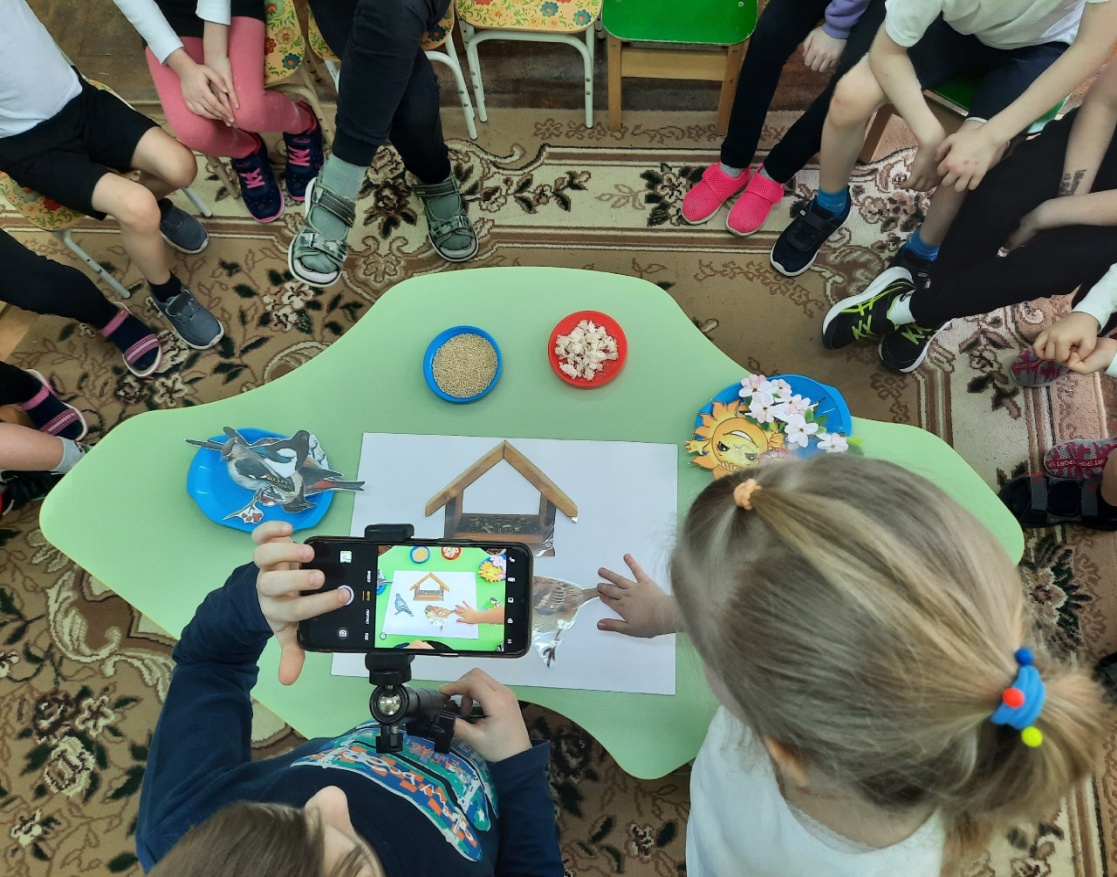 